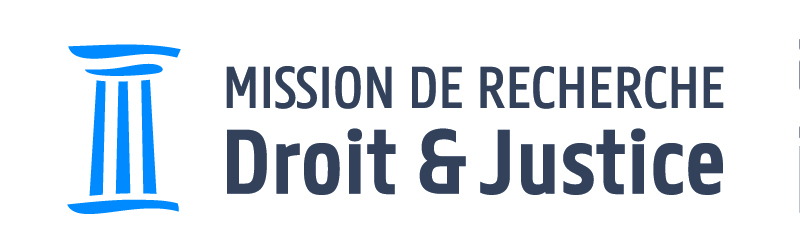 FICHE DE RENSEIGNEMENTS ADMINISTRATIFS ET FINANCIERSCOLLOQUEMission de recherche Droit et JusticeMinistère de la justice 13, Place Vendôme 75042 PARIS Cedex 01Tél : 01 87 89 21 02 E-mail : mission@gip-recherche-justice.frSite internet : www.gip-recherche-justice.frSiret : 180-089-500-000-45I - Intitulé de l’événement :II – Date(s) :III – Lieu(x) :	IV - Financement demandé : V – Organisme demandeur 
Personne ayant qualité pour engager le demandeur 
Responsable de la gestion et de l'administration Service comptableVI – Unité (laboratoire, équipe, service, etc.) organisant l’événementDirecteur de l’unité Responsable de la gestion et de l'administration VII – Chercheur(e)(s) assurant la responsabilité et la conduite effectives du projet VIII - Argumentaire (20 à 30 lignes) :NB : Il est recommandé d'apporter le plus grand soin à la rédaction de ce texte, lequel pourrafigurer dans divers documents officiels.IX – Programme des travaux (sommaire) :X – Budget prévisionnel
		Total : €XI Fiche financière récapitulativeA – Financement demandé à la MissionB - Autres financements (origine et montant)Coût total de la publication : €								Financement demandé à la Mission : €PRIÈRE DE JOINDRE UN RIBPour toute information relative à l'établissement de ce formulaire, contacter :Adrien Nusca E-Mail : nusca@gip-recherche-justice.frTél. : 01 87 89 21 05IntituléAdresseTéléphoneE-mailForme juridiqueN° SiretNomPrénomFonctionNomPrénomFonctionTéléph.E-mailNomPrénomFonctionTéléph.E-mailIntituléAdresseTéléphoneEmailNomPrénomTéléphoneE-mailNomPrénomFonctionTéléph.E-mailNomPrénomTitreTitreAdresseTéléphonePortableE-mailNomPrénomTitreTitreAdresseTéléphonePortableE-mailRessourcesDépensesChaque poste de dépense devra être détaillé dans la partie budgétaire et justifié dans la partie scientifique du dossierPostes de dépensesMontantTotal Cofinancements0rigineMontantAcquisSous-total des cofinancements acquisSous-total des cofinancements acquisEn cours d'instructionSous-total des cofinancements en cours d'instructionSous-total des cofinancements en cours d'instructionTotal des cofinancements acquis et en cours d'instructionTotal des cofinancements acquis et en cours d'instruction